Publicado en Hangzhou el 02/09/2022 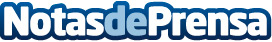 El BGI crea el Primer Atlas Espaciotemporal de Regeneración del Cerebro del mundoUn equipo de investigación dirigido por el BGI ha creado el primer atlas espaciotemporal de células del desarrollo y regeneración cerebral del ajolote (Ambystoma mexicanum), desvelando así, la manera en la cual el cerebro se puede recuperar después de una lesión. El estudio ha sido publicado en la última edición de ScienceDatos de contacto:Richard Li+8675536307888Nota de prensa publicada en: https://www.notasdeprensa.es/el-bgi-crea-el-primer-atlas-espaciotemporal-de Categorias: Internacional Nacional Otras ciencias http://www.notasdeprensa.es